Международный женский день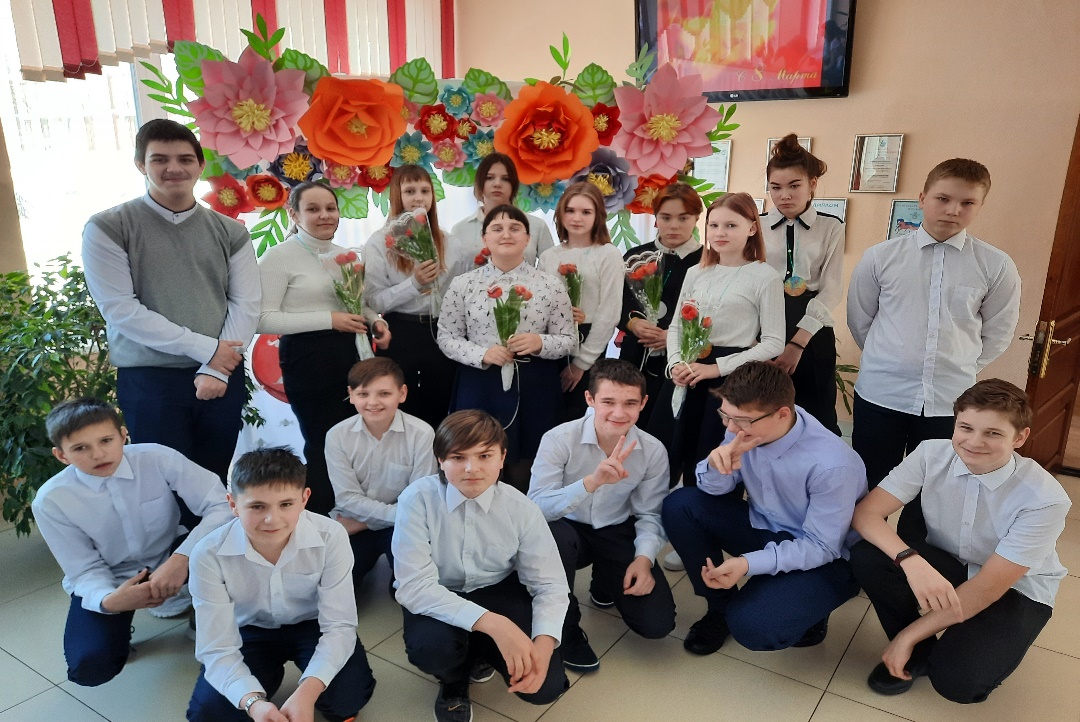 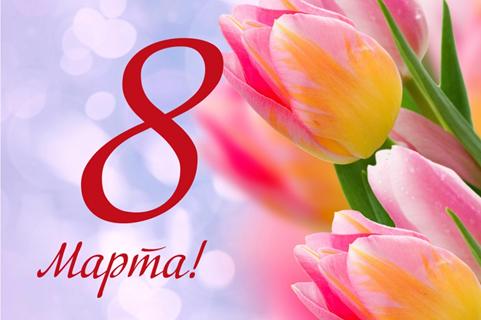           8 МАРТА - самый удивительный, самый нежный праздник весны! Этот день особенный.  Он согрет лучами солнца, женскими улыбками, украшен россыпью цветов, нежностью.       В преддверии праздника в нашем классе 5 марта прошло праздничное мероприятие, посвященные женскому дню.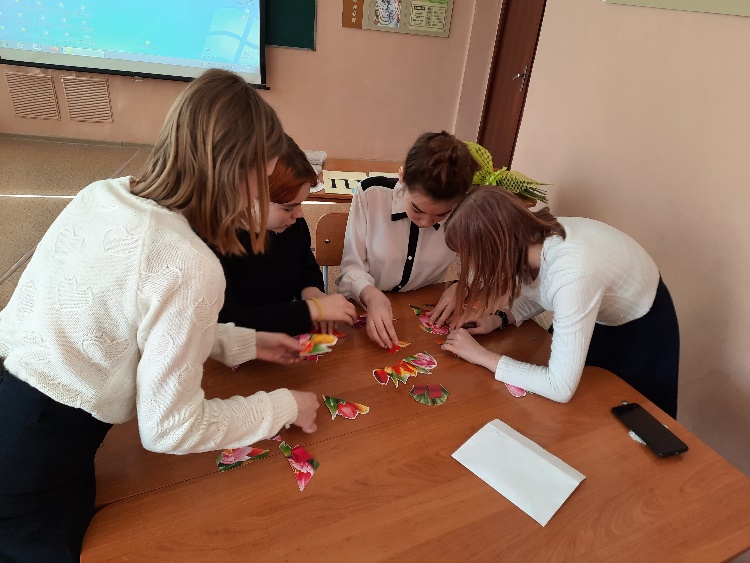 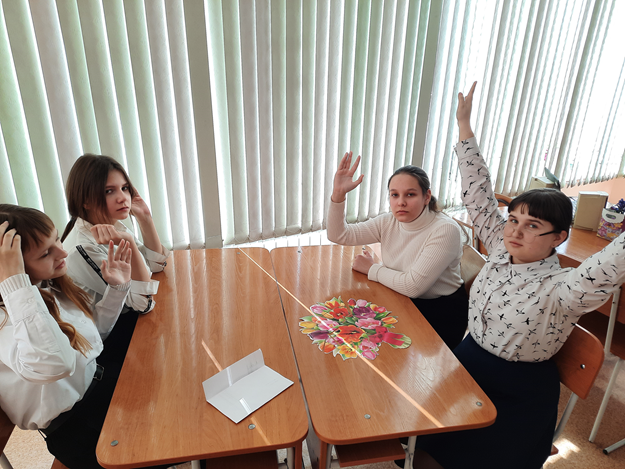 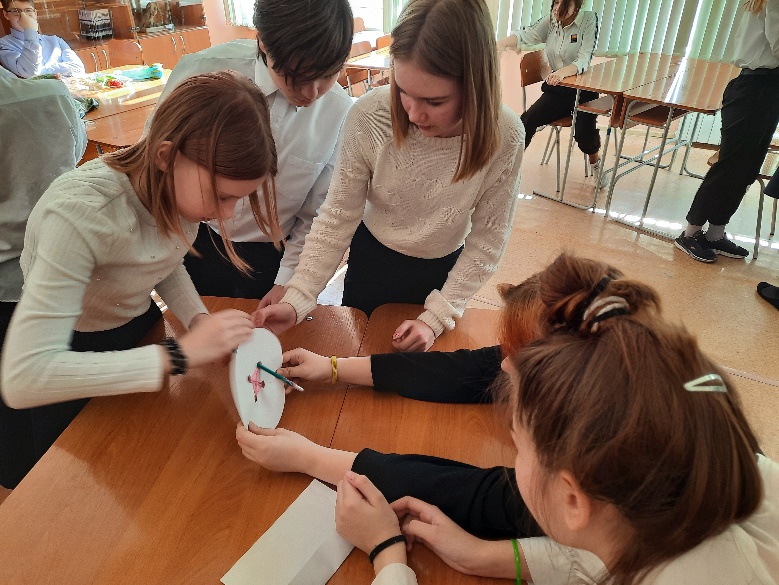           Мальчики для своих мам, бабушек, сестер, педагогов и одноклассниц подготовили небольшое видеопоздравление.   Также для девочек были организованы и проведены конкурсы. В конце классного часа всем участницам были вручены цветы и подарки.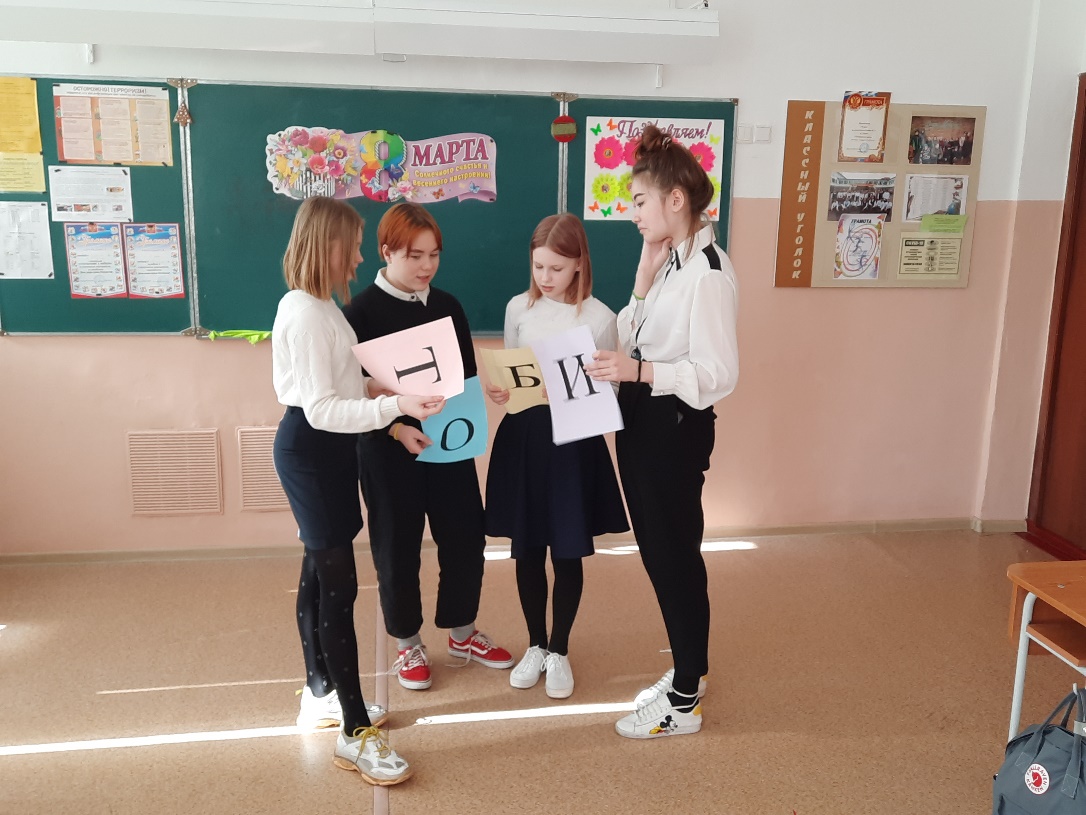 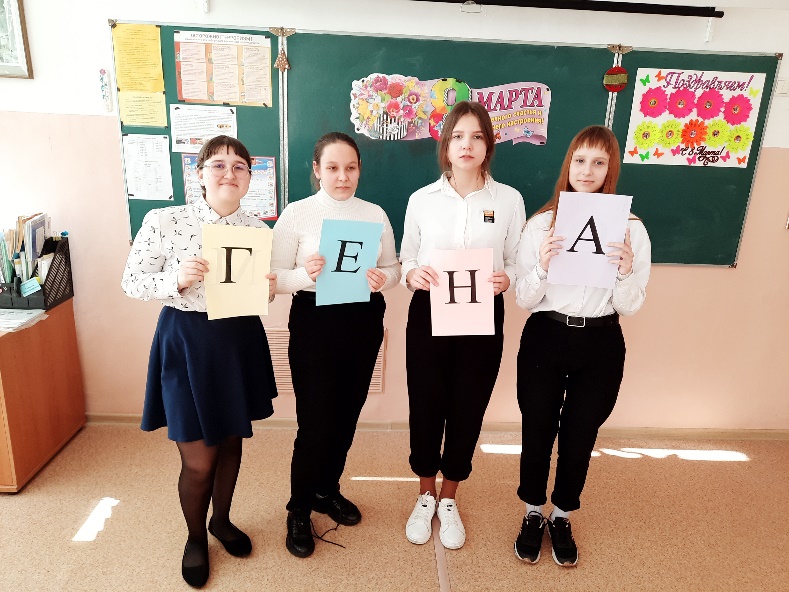 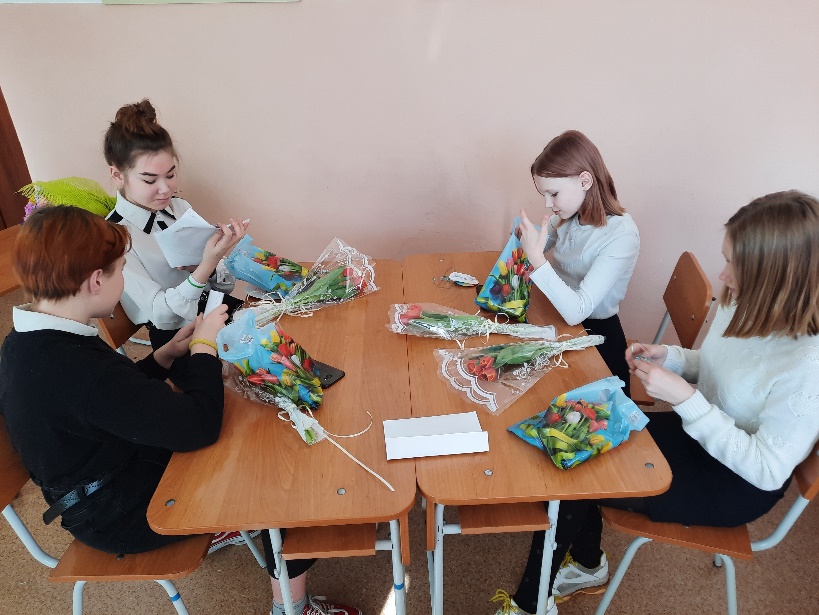 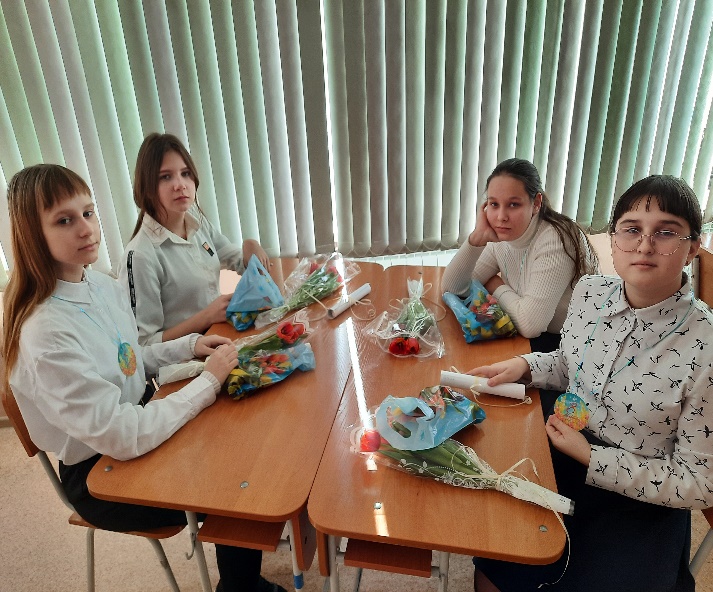 